Unigames Membership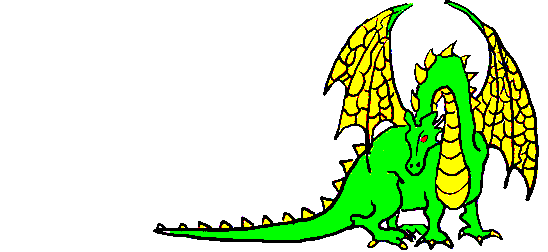 
Name: ________________________________      □ UWA Undergrad Student Guild Member□ UWA FresherStudent Number (If UWA): _________________Email: ________________________________
(Leave blank if you want us to use your student email)Phone Number: _________________________Address: ______________________________
______________________________________
(This will be used to hunt you down if you don't return our books)
Interests (tick all that apply):
□ Interested in joining fresher campaignSign: ________________  Date: ______________

Gatekeeper: _____________________________□ Roleplaying games
(D&D, nWoD, DH etc)□ Wargames (WH40K etc)□ Board/Card games
(Monopoly, Risk, X-COM)□ Reasonably-priced snacks□ Collectable card Games (MTG etc)□ Air-con